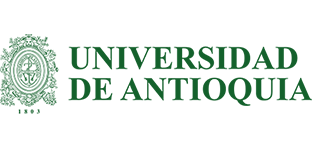 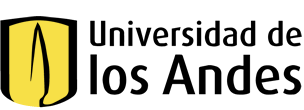 CONVOCATORIA CONJUNTAPROYECTOS DE INVESTIGACIÓN UNIVERSIDAD DE ANTIOQUIA - UNIVERSIDAD DE LOS ANDES2018"INNOVACIÓN SOCIAL PARA LA PAZ"Línea de investigación en la que se desarrollará el proyecto:ResumenPlanteamiento del problema Marco conceptual o estado del arte Objetivos Metodología Impactos y resultados esperados Consideraciones éticas Funciones del estudiante Bibliografía Presupuesto CronogramaCaracterísticas Técnicas:Extensión máxima: 15 páginas (incluidos anexos)Tipo de letra: ArialTamaño: 12 puntosMárgenes: 3 centímetros por cada lado.